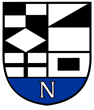 NERINGOS SAVIVALDYBĖS MERASPOTVARKISDĖL NERINGOS SAVIVALDYBĖS TARYBOS NEEILINIO POSĖDŽIO NR. 4 SUŠAUKIMO IR KLAUSIMŲ TEIKIMO SVARSTYMUI2022 m. kovo 1 d. Nr. V10-14NeringaVadovaudamasis Lietuvos Respublikos vietos savivaldos įstatymo 13 straipsnio 111, 15 dalimis, 20 straipsnio 2 dalies 1 punktu ir atsižvelgdamas į Neringos savivaldybės mero 2022 m. kovo 1 d. potvarkį Nr. V10-13 „Dėl Neringos savivaldybės tarybos neeilinio posėdžio datos nustatymo“:Šaukiu 2022 m. kovo 2 d. 14.00 val. Neringos savivaldybės tarybos neeilinį posėdį Nr. 4. Posėdis vyks nuotoliniu būdu realiuoju laiku elektroninių ryšių priemonėmis.Teikiu svarstyti 2022 m. kovo 2 d. Neringos savivaldybės tarybos neeiliniame posėdyje šiuos klausimus:2.1. Dėl 2022 m. kovo 2 d. Neringos savivaldybės tarybos neeilinio posėdžio Nr. 4 darbotvarkės patvirtinimo (Darius Jasaitis);2.2. Dėl Neringos savivaldybės bendradarbiavimo sutarčių su Rusijos Federacijos institucijomis nutraukimo (Darius Jasaitis).Savivaldybės meras	Darius JasaitisIgnė Kriščiūnaitė2022-03-01